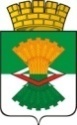 ДУМА   МАХНЁВСКОГО МУНИЦИПАЛЬНОГО ОБРАЗОВАНИЯчетвертого созываРЕШЕНИЕ    от   27 февраля 2024 года       п.г.т. Махнёво                      №  319 О внесении изменений в решение Думы Махнёвского муниципального образования от 30.08.2023 № 273 «О   рассмотрении информации  заседания рабочей группы  Комиссии по координации работы по противодействию коррупции в Свердловской области по рассмотрению отдельных вопросов профилактики коррупции в муниципальных образованиях, расположенных на территории  Свердловской области от 20.07.2023 № 2»               В связи с допущенной опечаткой, Дума Махнёвского муниципального образованияРЕШИЛА:        1.Внести изменения в решение Думы Махнёвского муниципального образования от 30.08.2023 № 273 «О   рассмотрении информации  заседания рабочей группы  Комиссии по координации работы по противодействию коррупции в Свердловской области по рассмотрению отдельных вопросов профилактики коррупции в муниципальных образованиях, расположенных на территории  Свердловской области от 20.07.2023 № 2»  следующего содержания:1.1 пункт 1 изложить в следующей редакции:        «1. Информацию, содержащуюся в выписке из протокола заседания  от 20.07.2023 № 2 рабочей группы Комиссии по координации работы по противодействию коррупции в Свердловской области по рассмотрению отдельных вопросов профилактики коррупции в муниципальных образованиях, расположенных на территории  Свердловской области     в отношении Главы Махнёвского муниципального образования  Алексея Сергеевича Корелина о соблюдении запретов, ограничений и  требований, установленных  в целях противодействия коррупции     возникновении личной заинтересованности при осуществлении полномочий, которая приводит или может привести  к конфликту интересов» признать обоснованной и принять к сведению.».      2. Настоящее Решение вступает в   силу со дня его принятия.      3. Настоящее Решение опубликовать в газете «Алапаевская искра» и разместить на сайте Махнёвского муниципального образования в сети «Интернет».Председатель Думы  муниципального образования                                                       С.Г.Алышов